December 19, 2017Docket No. A-2010-2205475Utility Code: 1112866KARI BINNSGREAT AMERICAN POWER LLC2959 CHEROKEE ST STE 202KENNESAW GA 30144			RE: Petition to Reduce Financial Security Dear Ms. Binns:On December 11, 2011, Great American Power, LLC (GAP) obtained a license from the Public Utility Commission (Commission) to provide electric generation supplier (EGS) services in the Commonwealth of Pennsylvania.  The Commission's regulations at 52 Pa. Code §54.40(d) require the security level, or bond amount, for each licensee to be 10% of the licensee's reported gross receipts.  The minimum-security level provided may not be less than the initial security level provided when the license was granted.  Unless approved by the Commission, the initial security level is $250,000.Upon review, we find that GAP’s petition to reduce its financial security is denied.  The financial security is meant to cover the previous year’s gross receipt taxes, annual fees, and Alternative Energy Portfolio Standards obligations.  Due to the fact GAP’s customer transfer occurred in 2017, a reduced financial security level may not be sufficient to cover the previous year’s obligations. 	In accordance with 52 Pa. Code 5.44, this staff action will be deemed to be the final action of the Commission unless an appeal of staff action is filed with the Secretary of the Commission within 20 days of the date on this notice.										Sincerely,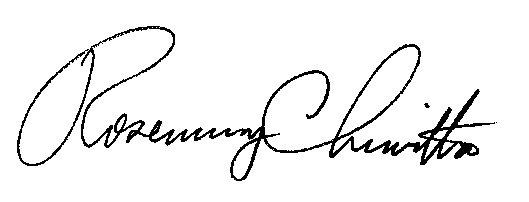 Rosemary ChiavettaSecretary of the Commission				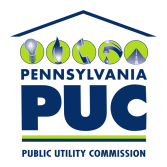 COMMONWEALTH OF PENNSYLVANIAPENNSYLVANIA PUBLIC UTILITY COMMISSION400 NORTH STREET, HARRISBURG, PA 17120IN REPLY PLEASE REFER TO OUR FILE